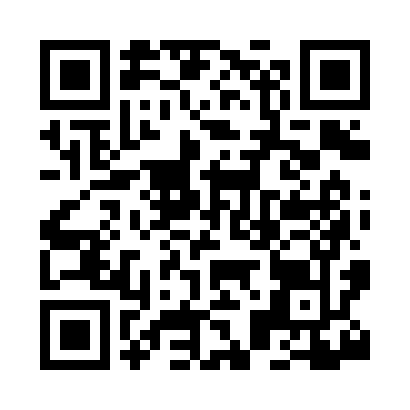 Prayer times for Laho, Utah, USAMon 1 Jul 2024 - Wed 31 Jul 2024High Latitude Method: Angle Based RulePrayer Calculation Method: Islamic Society of North AmericaAsar Calculation Method: ShafiPrayer times provided by https://www.salahtimes.comDateDayFajrSunriseDhuhrAsrMaghribIsha1Mon4:416:131:375:319:0010:322Tue4:416:141:375:319:0010:323Wed4:426:141:375:318:5910:314Thu4:436:151:375:328:5910:315Fri4:446:151:375:328:5910:316Sat4:446:161:375:328:5910:307Sun4:456:161:385:328:5810:308Mon4:466:171:385:328:5810:299Tue4:476:181:385:328:5810:2910Wed4:486:181:385:328:5710:2811Thu4:496:191:385:328:5710:2712Fri4:496:201:385:328:5710:2713Sat4:506:201:385:328:5610:2614Sun4:516:211:385:328:5610:2515Mon4:526:221:395:328:5510:2416Tue4:536:221:395:328:5410:2317Wed4:546:231:395:328:5410:2218Thu4:566:241:395:328:5310:2219Fri4:576:251:395:328:5310:2120Sat4:586:261:395:328:5210:2021Sun4:596:261:395:328:5110:1922Mon5:006:271:395:328:5010:1823Tue5:016:281:395:328:5010:1624Wed5:026:291:395:318:4910:1525Thu5:036:301:395:318:4810:1426Fri5:046:301:395:318:4710:1327Sat5:066:311:395:318:4610:1228Sun5:076:321:395:318:4510:1129Mon5:086:331:395:308:4410:0930Tue5:096:341:395:308:4410:0831Wed5:106:351:395:308:4310:07